Silly RhymesType the answer to each clue. Use the silly rhymes on the internet page to help you.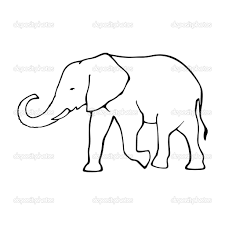 He was crying. It came at 8:15. It was squashed by the train. The grasshopper stepped on it. It stops the peas from falling off the knife. What the boys got up to do. They grew in the north. Little green vegetables. Now type the words in the boxes below.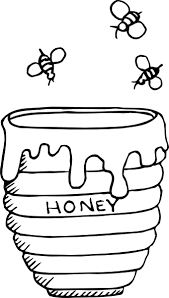 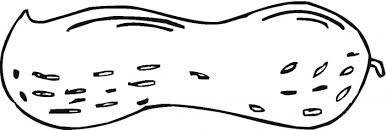 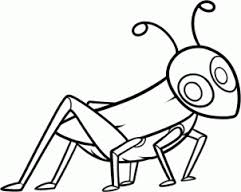 ELEPHANT